Publicado en Barcelona el 05/04/2017 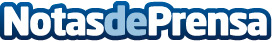 Tento se apunta a la tendencia ecológica con una nueva gama de platosEl grupo añade en sus lineales una nueva gama de platos elaborados con ingredientes 100% ecológicos y, en gran medida, de proximidad. Se presentan en una bandeja biodegradable. Esta apuesta se enmarca en el compromiso social corporativo y medioambiental de Tento que, con esta iniciativa, reduce considerablemente su impacto en el entorno y elimina de su proceso de producción alrededor de 7.000 kg anuales de residuos plásticosDatos de contacto:Laia 670 863 596Nota de prensa publicada en: https://www.notasdeprensa.es/tento-se-apunta-a-la-tendencia-ecologica-con Categorias: Nutrición Gastronomía Marketing Cataluña Ecología Restauración Consumo http://www.notasdeprensa.es